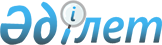 О внесении дополнений и изменений в постановление Правительства Республики Казахстан от 2 марта 2009 года № 235
					
			Утративший силу
			
			
		
					Постановление Правительства Республики Казахстан от 3 июля 2010 года № 685. Утратило силу постановлением Правительства Республики Казахстан от 18 февраля 2016 года № 76      Сноска. Утратило силу постановлением Правительства РК от 18.02.2016 № 76 (вводится в действие по истечении десяти календарных дней после дня его первого официального опубликования).      Правительство Республики Казахстан ПОСТАНОВЛЯЕТ:



      1. Внести в постановление Правительства Республики Казахстан от 2 марта 2009 года № 235 "Об утверждении Правил осуществления внутреннего государственного финансового контроля на республиканском и местном уровнях в Республике Казахстан" (САПП Республики Казахстан, 2009 г., № 13, ст. 90) следующие дополнения и изменения:



      в Правилах осуществления внутреннего государственного финансового контроля на республиканском и местном уровнях в Республике Казахстан, утвержденные указанным постановлением:



      по всему тексту после слов "акт контроля", "Акт контроля", "акта контроля", "акту контроля", "акте контроля", дополнить словами "(заключение по итогам внутреннего контроля)", "(заключение по итогам внутреннего контроля)", "(заключения по итогам внутреннего контроля)", "(заключению по итогам внутреннего контроля)", "(заключении по итогам внутреннего контроля)";



      пункт 2:



      дополнить подпунктами 1-1), 1-2), 1-3) следующего содержания:

      "1-1) акт контроля - документ, составленный уполномоченным Правительством Республики Казахстан органом по внутреннему контролю по результатам контроля;

      1-2) заключение по итогам внутреннего контроля - документ, составляемый по результатам проведенного контроля, подписываемый службой внутреннего контроля и объектом внутреннего контроля;

      1-3) отчет о результатах внутреннего контроля - документ, составленный на основании заключения по итогам внутреннего контроля, содержащий рекомендации по улучшению внутренних процедур, правил, процессов в целях повышения эффективности работы, достижения прямых и конечных результатов деятельности объекта внутреннего контроля, представляемый руководителю государственного органа;";



      подпункт 2) дополнить словами "и недостатков в работе";



      подпункт 4) изложить в следующей редакции:

      "4) контрольное мероприятие (далее - контроль) - комплекс взаимосвязанных контрольных действий, осуществляемых уполномоченным органом по внутреннему контролю на предмет соответствия бюджетному законодательству, законодательству в сфере государственных закупок и иного законодательства Республики Казахстан, а также службами внутреннего контроля на предмет соответствия бюджетного и иного законодательства Республики Казахстан с целью выявления, устранения и недопущения нарушений объектами контроля;";



      в подпункте 9) слово "контроля)." заменить словом "контроля);";



      дополнить подпунктами 10) и 11) следующего содержания:

      "10) план проведения контроля - документ, разработанный на основе данных предварительного изучения объекта контроля, включающий типы, виды, цели, объекты и масштаб контроля, в том числе приоритеты и вопросы возникшие в процессе планирования контроля, необходимые ресурсы для осуществления контроля и состав работников органов контроля;

      11) программа контроля - детально разработанный документ, составляемый индивидуально по каждому объекту контроля, содержащий перечень вопросов подлежащих контролю.";



      подпункт 2) пункта 5 изложить в следующей редакции:

      "2) разработки плана контрольных мероприятий с указанием объектов контроля, сроков проведения контроля и формы завершения контрольных мероприятий.";



      в части третьей пункта 12 слова "в обязательном порядке" исключить;



      пункт 14 изложить в следующей редакции:

      "14. До начала срока проведения контроля, руководитель или заместители органа внутреннего контроля или его территориального подразделения, утверждают план проведения контроля по предложению должностного лица, ответственного за проведение контроля, который подвергается изменению или дополнению руководителем или заместителем руководителя органа внутреннего контроля или его территориального подразделения в процессе проведения контроля.";



      в пункте 15 слова "может быть изменена и (или) дополнена" заменить словами ", утверждается должностным лицом органа внутреннего контроля, ответственного за проведение контроля и подвергается изменению и (или) дополнению";



      в пункте 20:



      в части первой после слов "приложению 2 к Правилам" дополнить словами ", заключение по итогам внутреннего контроля составляется членом проверяющей группы по форме согласно приложению 2-1 к Правилам";



      в части третьей слова "За три дня до" заменить словом "До";



      в пункте 24:



      в части второй слова "актов контроля" заменить словами "заключений по итогам внутреннего контроля";



      дополнить частью третьей следующего содержания:

      "В случае несоответствия материалов контроля стандартам государственного финансового контроля, руководитель уполномоченного органа определяет необходимость проведения контроля качества деятельности его работников, отдельных направлений проведенного ими контроля, в том числе с доступом на объект контроля в соответствии со стандартами государственного финансового контроля.";



      пункт 25 изложить в следующей редакции:



      "25. В случае выявления нарушений бюджетного законодательства, законодательства о государственных закупках и иного законодательства Республики Казахстан, недостатков в работе объекта контроля или его структурного подразделения, уполномоченный орган или его территориальное подразделение в течение десяти рабочих дней после подписания акта контроля или в течение трех рабочих дней после рассмотрения комиссией по спорным вопросам возражений к акту контроля, направляет объекту контроля представление обязательное для устранения выявленных нарушений и недостатков в работе.



      При выявлении нарушений бюджетного законодательства и иных законодательств Республики Казахстан, недостатков в работе объекта контроля служба внутреннего контроля в течение десяти рабочих дней после подписания заключения по итогам внутреннего контроля или в течение трех рабочих дней после рассмотрения комиссией по спорным вопросам возражений к заключению по итогам внутреннего контроля вносит руководителю государственного органа отчет о результатах внутреннего контроля, который включает информацию о результатах выявленных в объекте контроля нарушений за конкретный период, причины и условия способствовавшие совершению нарушений и недостатков в работе, а также предложения по их устранению.



      По результатам рассмотрения отчета вносится проект представления принимаемого руководителем государственного органа по итогам внутреннего контроля, обязательный для устранения объектом внутреннего контроля выявленных нарушений и недостатков в работе, а также выполнения содержащихся в нем рекомендаций направленных на исправление недостатков в работе объекта контроля.



      Службы внутреннего контроля исполнительных органов, финансируемых из областного бюджета, осуществляют внутренний государственный финансовый контроль в исполнительных органах, финансируемых из областного бюджета, и соответствующих исполнительных органах финансируемых из бюджета района (города областного значения), а также в подведомственных им организациях.



      При проведении внутреннего государственного финансового контроля в исполнительных органах районов (городов областного значения) служба внутреннего контроля областного уровня представляет отчет о результатах контроля и проект представления первому руководителю государственного органа, финансируемого из бюджета района (города областного значения), в котором проводился внутренний государственный финансовый контроль.



      В представлении должны содержаться обязательные требования об устранении выявленных нарушений, причин и условий, способствовавших к совершению нарушений законодательства, а также о принятии мер к виновным лицам в совершении нарушений объекта контроля.



      В представлении должны быть изложены рекомендации, направленные на устранение причин и условий, способствующих совершению нарушений и недостатков в работе.



      Рекомендации объекту контроля должны содержать предложения по устранению и недопущению в дальнейшем нарушений при осуществлении государственных закупок, соблюдению бюджетного законодательства, ведению бухгалтерского учета и отчетности, совершенствованию внутренних систем управления персоналом, включая информационные системы, повышению эффективности и результативности конкретных направлений деятельности объекта контроля и другие.";



      подпункт 2) пункта 26 после слова "руководитель" дополнить словом "центрального";



      пункт 26 дополнить подпунктом 3) следующего содержания:

      "3) службы внутреннего контроля исполнительных органов, финансируемых из областного бюджета, осуществляющие внутренний государственный финансовый контроль в исполнительных органах, финансируемых из областного бюджета, и соответствующих исполнительных органах финансируемых из бюджета района (города областного значения), а также в подведомственных им организациях, направляют соответствующую информацию первому руководителю государственного органа, для привлечения виновных лиц к дисциплинарной ответственности.";



      главу 3 и пункт 39 исключить;



      дополнить приложением 2-1 согласно приложению 1 к настоящему постановлению;



      приложение 3 к Правилам осуществления внутреннего государственного финансового контроля на республиканском и местном уровнях в Республике Казахстан исключить.



      2. Настоящее постановление вводится в действие по истечении десяти календарных дней со дня первого официального опубликования.      Премьер-Министр

      Республики Казахстан                       К. Масимов

Приложение 1        

к постановлению Правительства

Республики Казахстан    

от 3 июля 2010 года № 685  

Приложение 2-1          

к Правилам осуществления внутреннего

государственного финансового контроля

на республиканском и местном уровнях

в Республике Казахстан       

от 2 марта 2009 года № 235     

                               Заключение

                    по итогам внутреннего контроля___________________________________             _____________________

(местонахождение объекта контроля)              (число, месяц, год)1. Основание для проведения контроля

_____________________________________________________________________

   (план контрольных мероприятий на соответствующий год, приказ о

        назначении контроля, поручения вышестоящих органов)2. Объект контроля

_____________________________________________________________________

(краткая информация об объекте контроля, в том числе по юридическим

 лицам, данные о государственной регистрации, банковские реквизиты,

      учредительные документы и др., (при контроле структурных

      подразделений государственных органов указывается только

наименование структурного подразделения и Ф.И.О. его руководителя)3. Вид контроля

_____________________________________________________________________4. Масштаб контроля

_____________________________________________________________________5. Контроль проведен

_____________________________________________________________________

                    (должность и Ф.И.О. проверяющего)

с ведома

_____________________________________________________________________

       (должность и Ф.И.О. должностного лица объекта контроля)

и в присутствии

_____________________________________________________________________

      (должность и Ф.И.О. должностного лица объекта контроля)6. Предыдущий контроль проведен

_____________________________________________________________________

_____________________________________________________________________

_____________________________________________________________________

   (должность и Ф.И.О. проверяющего (щих), участвовавшего (щие) в

  проведении предыдущего контрольного мероприятия, его результаты и

    принятые объектом контроля меры по устранению ранее выявленных

                             нарушений)7. Ограничения в проведении контроля

_____________________________________________________________________8.* Результаты исполнения индивидуальных планов финансирования по

обязательствам и платежам государственных учреждений (с указанием

причин неосвоения и отклонения кассовых расходов от фактических) или

планов хозяйственной деятельности государственных предприятий.

Информация о разработке, утверждении, исполнении и уточнении бюджета

(при контроле местных уполномоченных органов по бюджетному

планированию и исполнению бюджета, за исключением тематического

контроля по государственным закупкам)

_____________________________________________________________________9. Выявления

_____________________________________________________________________

    (охваченные контролем вопросы, с указанием нормативных правовых

  актов, которыми они регламентируются, установленные в ходе контроля

факты нарушений, с конкретизацией нарушенного нормативного правового

                                  акта)10. Причины возникновения нарушений

_____________________________________________________________________

                  (что повлекло нарушение, факторы)11. О проведенной работе в ходе контроля

_____________________________________________________________________

             (устранение нарушений в ходе контроля и др.)Служба внутреннего контроля

_____________________________________________________________________

          (полное наименование органа внутреннего контроля)Члены проверяющей группы:

_____________________________________________________________________

_____________________________________________________________________

              (должность, Ф.И.О., подпись)Объект контроля

_____________________________________________________________________

              (полное наименование проверяемого объекта)Должностные лица объекта контроля

_____________________________________________________________________

                     (должность, Ф.И.О., подпись)Количество листов приложений

_____________________________________________________________________

                          (количество страниц)Отметка о получении заключения по итогам внутреннего контроля на

ознакомление: _______________________________________________________Заключение по итогам внутреннего контроля мною

____________________________________________________________ получено

          (Ф.И.О. руководителя объекта контроля)                                            _________________________

                                            (дата получения, подпись)

Примечание: * пункт 8 не заполняется при проведении тематического

контроля
					© 2012. РГП на ПХВ «Институт законодательства и правовой информации Республики Казахстан» Министерства юстиции Республики Казахстан
				